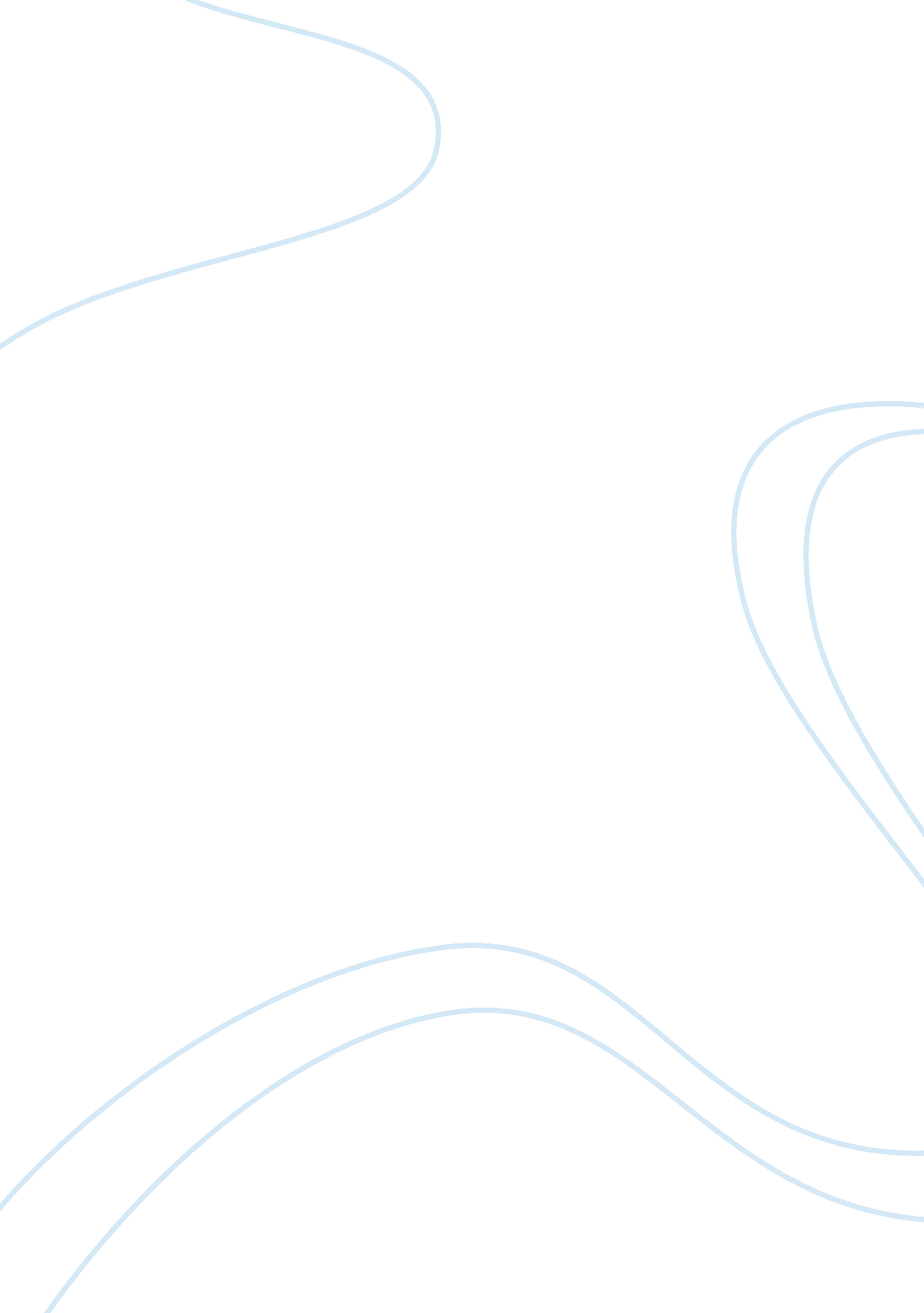 Application: theater essayArt & Culture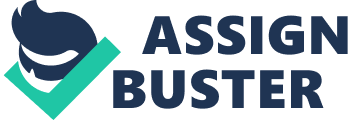 Application Essay: TheaterFrom a distance, I was exhilarated and captivated by what was happening on the stage. As part of the audience I was mesmerized by the colorful costumes, make-up and props that reinforce the scenes playing before my eyes. It had been my first visit in the United States, and I was thrilled with the new experience. It was a Broadway musical entitled Chicago which was played in New York. It was the show that changed life and defined my future. I was born and raised in Seoul, Korea. Prior to studying in the United States, I am not sure about what were my purpose and goal in life. Nonetheless, as much as possible I try to excel in my endeavors. Luckily, I was given a chance to study in the United States. During that time, I only hope to improve my English proficiency and to enrich my knowledge by experiencing other cultures and living in other places. I was astounded by what I have found. The United States was indeed a place full of opportunity with an emphasis on individual liberty. In this place I felt as if I can pursue anything if I try my best and work hard towards my goals. After watching the Broadway show, about four years ago, my dream solidified. In theater I found my passion. Sitting there as part of the audience I felt an urged to be a part of the show. I would like to experience the joy and the glamour in theater performance. Thus, I decided to choose Theater Arts as my major. During the last years, my theater experience proved to rewarding. I was appointed as the scene designer for two plays in Machinal, Arcadia and at the San Francisco State University. The role gave me a chance to act as a mediator among the professor, assistant scene designer and the crew members. In these performances I realized that theater is never a “ one-man-show”. More particularly, it is the result of the combined passion of the producer/s, actors and staffs. My role as a scene designer can be considered as small; however, the thought that I am part of the whole kept me going. In my own ways, I try to encourage and help to restore the passion of my crew members. It is inevitable that some of the crew will lose passion, thus I try to liven up the environment and listen to their comments or suggestions once in a while. This helps me facilitate the designs and give me an opportunity to make friends and extend my help to other people. It creates a friendly atmosphere and results to the formulation of better ideas. The theater experience thought me about compassion and teamwork. It gave me a chance to share my time and ability to other people. It helps me to express and know myself better. Now I am confident about something that I really want to be. In the future, I would like to return to Seoul as a scene designer. There, I would apply my experiences and become a part of a theater meant not just to entertain but to affect lives as well. 